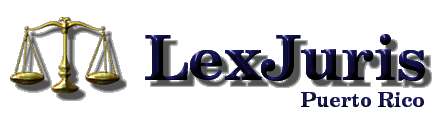  PROGRAMA DE EDUCACION ESPECIAL, 1996SERVICIOS EDUCATIVOS INTEGRALES PARA PERSONAS CON IMPEDIMENTOSLey Núm. 51 del 7 de Junio de 1996, según enmendada) (18 L.P.R.A. sec. 1351 et seq.)Art. 1 TítuloEsta ley se conocerá como "Ley de Servicios Educativos Integrales para Personas con Impedimentos". Art. 2 Definiciones. (18 L.P.R.A. sec. 1351)Los siguientes términos y palabras tendrán el significado que se expresa a continuación, para los propósitos de esta ley: (1) Acomodo razonable. - Modificación o ajuste al proceso o escenario educativo o de trabajo que permita a la persona con impedimentos participar y desempeñarse en ese ambiente. (2) Ambiente menos restrictivo. - Ubicación que propicia que la persona con impedimentos se eduque entre personas sin impedimentos. Cuando las condiciones o necesidades de la persona no lo permitan, aún con la utilización de ayudas y servicios suplementarios, tendrá derecho a una ubicación apropiada de acuerdo al continuo de servicios y a la reglamentación vigente. (3) Asistencia tecnológica. - todo aquel equipo y servicio indispensable a ser utilizado por las personas con impedimentos con el propósito de aumentar, mantener o mejorar sus capacidades funcionales, incluyendo intérpretes, anotadores y lectores, cuando esté recomendado en el programa individualizado de servicios. (4) Cernimiento inicial. - Proceso utilizado para identificar las personas que requieran evaluaciones para determinar la presencia de algún impedimento o retraso en el desarrollo. (5) Departamento. - Departamento de Educación, incluyendo al Instituto de Reforma Educativa. (6) Diagnóstico. - Proceso mediante el cual, a base de los resultados de las pruebas y evaluaciones pertinentes, se establecen las necesidades especiales de la persona con impedimentos. (7) Educación especial. - Enseñanza pública gratuita especialmente diseñada para responder a las necesidades particulares de la persona con impedimentos, en el ambiente menos restrictivo. (8) Equipo multidisciplinario. - Equipo formado por profesionales de múltiples disciplinas, debidamente calificados que estará a cargo de la evaluación, planificación, implantación de los servicios, con la participación, durante todo el proceso, de los padres y aún de la propia persona con impedimentos, si fuera adecuada su participación. (9) Evaluación. - Administración e interpretación de las pruebas o los instrumentos administrados por personal calificado y certificado en su disciplina que se utilizan para determinar las necesidades de la persona con impedimentos. (10) Impedimento. - Cualquier condición física, mental o emocional que limite o interfiera con el desarrollo o la capacidad de aprendizaje de la persona. (11) Padre. - Se refiere al padre, madre, tutor o encargado. (12) Persona con impedimentos. - Infantes, niños, jóvenes y adultos hasta los veintiún (21) años de edad, inclusive, a quienes se les ha diagnosticado una o varias de las siguientes condiciones: retardación mental, problemas de audición incluyendo sordera, problemas del habla o lenguaje, problemas de visión incluyendo ceguera, disturbios emocionales severos, problemas ortopédicos, autismo, sordo-ciego, daño cerebral por trauma, otras condiciones de salud, problemas específicos de aprendizaje, impedimentos múltiples; quienes por razón de su impedimento, requieran educación especial y servicios relacionados. Incluye también retraso en el desarrollo para los infantes desde el nacimiento hasta los dos (2) años inclusive. (13) Plan Individualizado de Servicios a la Familia: PISF. - Es un plan escrito basado en una evaluación mutidisciplinaria del niño y su familia para proveer servicios de intervención temprana a un niño elegible menor de tres (3) años con impedimento y a su familia, que se desarrolla conjuntamente con la familia y el personal calificado apropiado que esté involucrado en la prestación de servicios de intervención temprana. (14) Programa Educativo Individualizado: PEI. - Es un documento escrito para cada persona con impedimentos, especialmente diseñado para responder a sus necesidades educativas particulares, basado en las evaluaciones realizadas por un equipo multidisciplinario, y con la participación de los padres de dicha persona y, cuando sea apropiado, por la propia persona. (15) Programa Individualizado Escrito de Rehabilitacion: PIER. - Es un documento escrito en el cual se especifican los servicios a la persona elegible, preparado por la Administración de Rehabilitación Vocacional y desarrollado, por acuerdo, en conjunto, y firmado por la persona elegible o su padre, y por el consejero o coordinador de rehabilitación vocacional, conforme a la reglamentación federal y estatal. (16) Registro. - Mecanismo mediante el cual se inscriben de forma continua, los nombres e información básica de las personas que solicitan servicios de educación especial. (17) Secretaría. - La Secretaría Auxiliar de Servicios Educativos Integrales para Personas con Impedimentos. (18) Secretario Auxiliar. - El Secretario o Secretaria de la Secretaría Auxiliar de Servicios Educativos Integrales para Personas con Impedimentos. (19) Secretario. - Secretario o Secretaria del Departamento de Educación. (20) Servicios de Intervención Temprana. - Aquéllos especialmente diseñados para responder a las necesidades de desarrollo del infante de cero (0) a dos (2) años inclusive y las de su familia para promover el desarrollo de éste. (21) Servicios Integrales. - Servicios educativos y relacionados que se suplen de forma coordinada, compatibles con unas metas y objetivos comunes recogidos en el programa individualizado de servicios. (22) Servicios relacionados con la educación. - Servicios de salud y de apoyo indispensables, que se requieren para que la persona con impedimentos se beneficie de la educación especial para desarrollar al máximo sus potencialidades. (23) Transición. - Proceso para facilitar a la persona con impedimentos su adaptación o integración a un nuevo ambiente, de las etapas de intervención temprana a la preescolar; a la escolar; al mundo del trabajo; a la vida independiente, o a la educación post secundaria. Art. 3 1352. Declaración de política pública.El Gobierno de Puerto Rico se reafirma en su compromiso de promover el derecho constitucional de toda persona a una educación gratuita que propenda al "pleno desarrollo de su personalidad y al fortalecimiento del respeto de los derechos del hombre y de las libertades fundamentales". Para el logro de este propósito se trabajará conjuntamente con la familia, ya que el desarrollo integral de la persona con impedimentos debe estar enmarcado en su contexto familiar. Forma parte de esta política pública sobre las personas con impedimentos, hasta donde los recursos del Estado lo permitan, garantizar: (1) Una educación pública, gratuita y apropiada, en el ambiente menos restrictivo posible, especialmente diseñada de acuerdo a las necesidades individuales de las personas con impedimentos y con todos los servicios relacionados indispensables para su desarrollo, según se establezca en su plan individualizado de servicios, y lo más cerca posible de las demás personas sin impedimentos. Esto aplica tanto a las escuelas públicas del Departamento de Educación como a las Escuelas de la Comunidad bajo la administración del Instituto de Reforma Educativa. (2) Un proceso de identificación, localización, registro y una evaluación por un equipo multidisciplinario debidamente calificado de todas las personas con posibles impedimentos, dentro o fuera de la escuela, desde el nacimiento hasta los veintiún (21) años de edad inclusive. (3) El diseño de un Programa Educativo Individualizado (PEI) que establezca las metas a largo y corto plazo, los servicios educativos y los servicios relacionados indispensables según lo determine el equipo multidisciplinario. (4) La confidencialidad de toda información personal. (5) Un sistema sencillo, rápido y justo de ventilación de querellas. (6) La participación de los padres en la toma de decisiones en todo proceso relacionado con sus hijos. (7) Una alta prioridad en los esfuerzos de carácter preventivo para reducir la incidencia de impedimentos en las personas. (8) Actividades que promuevan la inclusión de las personas con impedimentos y de su familia a la comunidad. Art. 4 Derechos y responsabilidades. (18 L.P.R.A. sec. 1353)(A) Derechos de las personas con impedimentos. - Toda persona con impedimentos tendrá derecho a: (a) Que se le garantice, de manera efectiva, iguales derechos que a las personas sin impedimentos. (b) Ser representad[a]s ante las agencias y foros pertinentes por sus padres para defender sus derechos e intereses. (c) Recibir protección contra negligencia, maltrato, prejuicio, abuso o descuido por parte de sus padres, de sus maestros y de la comunidad en general. (d) Recibir, en la ubicación menos restrictiva, una educación pública, gratuita, especial y apropiada, de acuerdo a sus necesidades individuales. (e) Ser evaluad[a]s y diagnosticados con prontitud por un equipo multidisciplinario, que tome en consideración sus áreas de funcionamiento y necesidades, de modo que pueda recibir los servicios educativos y relacionados indispensables para su educación de acuerdo al programa educativo individualizado para el desarrollo óptimo de sus potencialidades. (f) Recibir los servicios integrales que respondan a sus necesidades particulares y que se evalúe con frecuencia la calidad y efectividad de los mismos. (g) Participar cuando sea apropiado en el diseño del Programa Educativo Individualizado (PEI) y en la toma de decisiones en los procesos de transición. (h) Participar de experiencias en ambientes reales de trabajo, hasta donde sus condiciones lo permitan, a fin de explorar su capacidad para adiestrarse y desarrollarse en una profesión u oficio. (i) Que se mantenga la confidencialidad de sus expedientes. (j) Que sus padres o ell[a]s mism[a]s soliciten la remoción del expediente de documentos que puedan serles detrimentales, con arreglo a la reglamentación establecida. (k) Que las decisiones que se tomen se fundamenten en el mejor interés de su persona. (B) Responsabilidades y derechos de los padres de las personas con impedimentos. - Los derechos y obligaciones de los padres respecto a sus hijos, establecidos en el Código Civil de Puerto Rico, no serán limitados por los derechos y obligaciones que se establecen a continuación en esta ley: (1) Los padres serán responsables de: (a) Atender y cuidar de sus hijos con impedimentos y satisfacer sus necesidades básicas de alimentación, albergue, cuidado e higiene personal en el ambiente más sano posible. (b) Orientarse sobre las leyes relacionadas con los menores con impedimentos, los servicios disponibles y las técnicas de manejo de los mismos. (c) Orientarse en relación a los servicios que las agencias concernidas puedan brindar a sus hijos. (d) Participar en el proceso de desarrollo del programa de servicios educativos para las personas con impedimentos. (e) Gestionar y colaborar para que las personas con impedimentos reciban los servicios educativos y el tratamiento prescrito. (f) Cuidar y conservar en buen estado los equipos que les provean las agencias y cumplir con las disposiciones de la reglamentación correspondiente. (2) Los padres tendrán derecho a: (a) Solicitar y recibir orientación por parte de cada agencia pertinente sobre las disposiciones de las leyes estatales y federales relacionadas con la condición de la persona con impedimentos y los procesos de identificación, evaluación, diseño del programa o plan individualizado de servicios, ubicación y debido proceso de ley. (b) Solicitar, a nombre de la persona con impedimentos, los servicios disponibles en las diversas agencias gubernamentales para las cuales ésta sea elegible. (c) Tener acceso a los expedientes, las evaluaciones y otros documentos relacionados con sus hijos con impedimentos, de acuerdo a las normas establecidas. (d) Radicar querella para solicitar reunión de mediación o vista administrativa, en caso de que la persona con impedimentos no esté recibiendo una educación apropiada, en el ambiente menos restrictivo y de acuerdo a los arreglos de servicios contenidos en el PISF, PEI o PIER, según sea el caso. (e) Que las decisiones relacionadas con la identificación, evaluación, ubicación e intervención que afecten a la persona con impedimentos, se tomen en todo momento con su aprobación y consentimiento, a menos que respondan a la decisión de un tribunal. (f) Que cualquier objeción de parte de éstos sea considerada diligentemente al nivel correspondiente, incluyendo aquellos casos cuyas circunstancias particulares ameriten determinaciones a nivel estatal, o en el foro pertinente. Art. 5 Secretaría Auxiliar de Servicios Educativos Integrales para Personas con Impedimentos - Creación. (18 L.P.R.A. sac. 1354)Se crea la Secretaría Auxiliar de Servicios Educativos Integrales para Personas con Impedimentos como un componente operacional del Departamento de Educación, que en adelante será la sucesora del Programa de Educación Especial, a la que se faculta para que se organice, utilizando los poderes, la autonomía y la flexibilidad administrativa y docente otorgadas por esta ley, para prestar servicios educativos y relacionados a personas con impedimentos; y para coordinar los servicios que se les asignan a las demás agencias participantes. El Secretario Auxiliar será nombrado por el Secretario de Educación y deberá implantar la política pública establecida en esta ley. Tomando en consideración la multiplicidad de condiciones y necesidades especiales de las personas con impedimentos y reconociendo la necesidad de que los servicios y equipos se provean con prontitud, se le confiere a la Secretaría Auxiliar de Servicios Educativos Integrales para Personas con Impedimentos autonomía administrativa, docente y fiscal para que pueda operar efectivamente. Autonomía administrativa. La Secretaría Auxiliar de Servicios Educativos Integrales para Personas con Impedimentos tendrá autonomía para planificar e implantar los procesos administrativos para el logro de una gestión educativa efectiva. Asimismo, podrá tomar decisiones y realizar acciones dirigidas a agilizar el funcionamiento y la operación de la Secretaría Auxiliar. Podrá seleccionar y nombrar el personal docente y clasificado que le prestará servicios, reconocerá los derechos adquiridos en virtud de la preparación y la experiencia de los candidatos en las diferentes categorías; reconocerá también los derechos adquiridos del personal docente. Además, diseñará un sistema de evaluación del personal y proveerá las actividades de crecimiento profesional. Autonomía docente. La Secretaría Auxiliar de Servicios Educativos Integrales para Personas con Impedimentos tendrá autonomía docente. Esto implica libertad para desarrollar los currículos especialmente adaptados a las personas con impedimentos y para identificar y seleccionar los equipos y materiales educativos especiales indispensables. De esta forma podrá proveer al estudiante una diversidad de opciones educativas para que, a base de sus necesidades e intereses particulares, pueda lograr el mayor desarrollo de su personalidad y potencialidades. 